Pomoc psychologiczno – pedagogiczna, arteterapia. (Kamil i Piotrek )07.04.2021r. środaTemat:  Relaksacja. Praca z kolorowanką antystresową przy słuchaniu odgłosów ptaków.Dzień dobry!Dzisiaj proponuję żebyście według własnego pomysłu wykonali kartę pracy słuchając przy tym dźwięków natury, które pozwolą Wam się zrelaksować !!! Wybierzcie sobie jeden z obrazków.Miłej pracy!!! https://www.youtube.com/watch?v=9INVrVQRpus  🍃Śpiew Ptaków w Lesie #1 - Odgłosy Natury - Muzyka Relaksacyjna.https://www.youtube.com/watch?v=FMrtSHAAPhM  Relaksująca muzyka ze śpiewem ptaków – piękna muzyka fortepianowa i gitarowa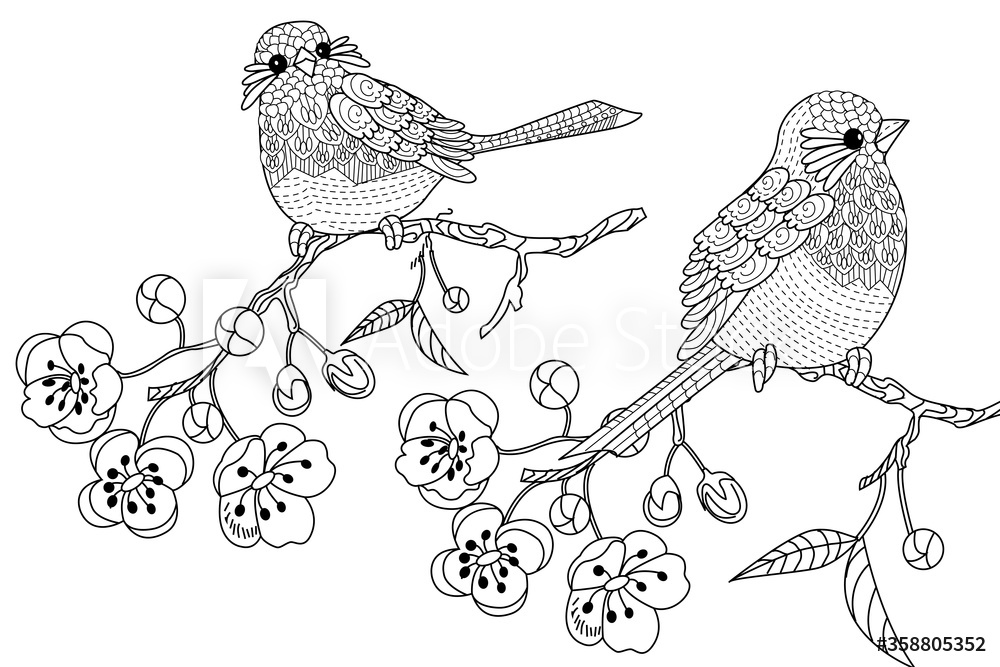 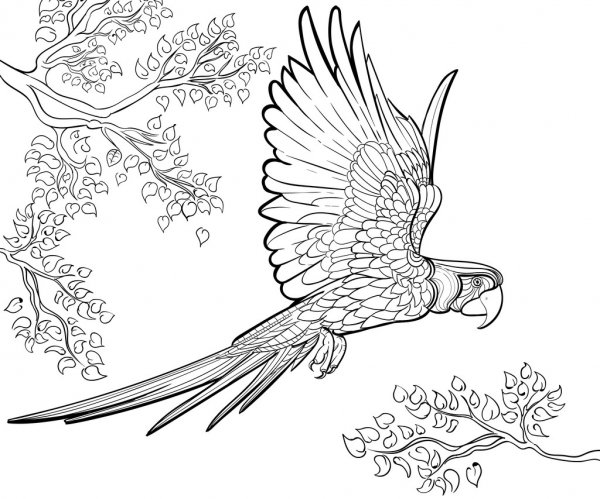 Życzę Wam miłego dnia !!!